Консультация для родителей «Чем полезна лепка для ребёнка»Лепка – это очень полезное и интересное занятие. Занятия лепкой способствуют всестороннему развитию ребёнка:- стимулируют сенсорную чувствительность, т. е. формируют способность к восприятию цвета, формы, фактуры;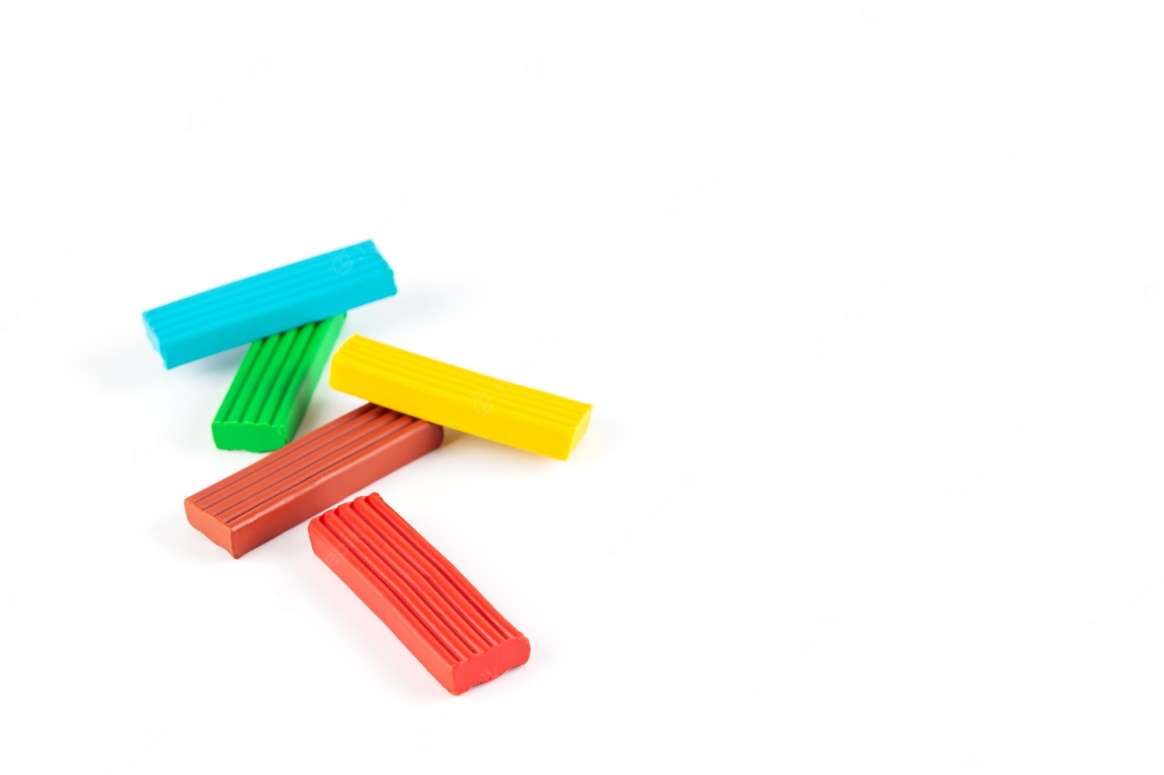 - развивают пространственные представления;- совершенствуют мелкую моторику, что в дальнейшем поможет малышу в овладении навыком письма;- способствует развитию речи;- развивают творческое воображение;- способствуют развитию межполушарного взаимодействия;- вырабатывают аккуратность, усидчивость, терпение, стремление добиваться цели; - способствуют концентрации внимания; снижает возбудимость и раздражительность.С какого возраста можно заниматься лепкой?Примерно начиная с 1 года, ребёнка можно начинать знакомить с тестом для лепки и пластилином. А с 3-х летнего возраста малыш уже может лепить из пластилина что-то творческое.Как выбрать материал для лепки?Для самых маленьких лучше выбрать тесто для лепки, так как его легче раскатывать, мять в ручках, заполнять им формочки.Начиная с 3-х лет, дети уже начинают лепить несложные фигурки, создавать интересные поделки. Для этого больше подходит пластилин. Выбирая пластилин, обратите внимание, чтобы он был достаточно мягким, не очень жирным и гибким.Как организовать занятия лепкой?1. Выбираем цвет.Начинаем с выбора цвета пластилина: предложите малышу выбрать сначала из двух-трёх цветов (не нужно предлагать сразу все цвета, потому что ему сложно будет сделать выбор).2. Разминаем.Когда вы определились с цветом, приступайте к разминанию пластилина. Пусть малыш разминает свой брусочек, а вы – свой.3. Выполняем простые действия.Для начала можно показать ребёнку, как разминать пластилин, как отщипнуть от него кусочек, сделать из него лепёшку и др. Эти простые действия заинтересуют малыша.4. Отщипываем кусочки.Детям очень нравится отщипывать кусочки пластилина. Чтобы кусочки пластилина не оказались повсюду, предложите ему лепить эти кусочки на лист картона или бумаги. Чтобы это задание сделать более интересным, лепите кусочки пластилина на разные изображения: вешайте плоды на нарисованные фруктовые деревья, делайте орнамент на предметах одежды, наряжайте нарисованную ёлку и т.д. 5. Катаем колбаски и шарики.Учим катать колбаски и шарики двумя ладошками или одной ладошкой о плоскую поверхность. Из колбаски можно свернуть колечко или сделать змейку. А скатанные шарики можно раздавить пальчиками.6. Делаем отпечатки. Дети очень любят делать чем-нибудь отпечатки на пластилине. Вы можете раскатать лепёшку из пластилина и предложить малышу вдавливать в неё разнообразные предметы: пластиковую крышку, игрушечную вилку, формочки для песка и даже собственные пальчики.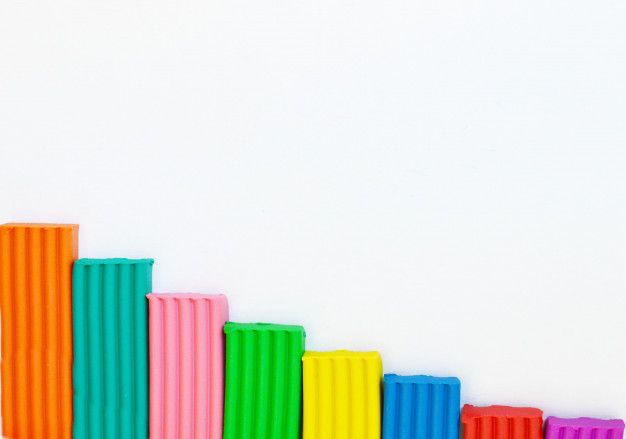 Организуя занятия лепкой, родители должны помнить о том, что нужно обязательно находиться рядом с малышом. Во-первых, нужно следить, чтобы он не попробовал пластилин на вкус, а во-вторых, для того, чтобы помогать ребёнку в осуществлении его творческих замыслов.